УКРАЇНАЖИТОМИРСЬКА ОБЛАСТЬНОВОГРАД-ВОЛИНСЬКА МІСЬКА РАДА  РІШЕННЯ двадцять сьома  сесія                                                                    восьмого скликання                                    від                           № Про затвердження Програми  розвитку та фінансової підтримки комунального некомерційного підприємства «Центр первинної медико - санітарної допомоги»   Новоград - Волинської міської ради на 2023 рік Керуючись статтею 25,  підпунктом  22 пункту 1 статті 26, статтею 60 Закону України «Про місцеве самоврядування  в Україні», законами України «Основи законодавства України про охорону здоров’я», «Про державні фінансові гарантії медичного обслуговування населення», «Про внесення змін до деяких законодавчих актів України щодо удосконалення законодавства з питань діяльності закладів охорони здоров’я», Бюджетним Кодексом України, з метою забезпечення якісною та доступною медичною допомогою населення Новоград - Волинської міської територіальної громади, міська радаВИРІШИЛА:1. Інформацію про виконання  Програми  розвитку та фінансової підтримки комунального некомерційного підприємства «Центр первинної медико-санітарної допомоги» Новоград-Волинської міської ради, затвердженої рішенням міської ради від 23.12.2021 № 415, взяти до уваги. 2. Затвердити Програму розвитку та фінансової підтримки комунального некомерційного підприємства «Центр первинної медико - санітарної допомоги»  Новоград - Волинської міської ради» на 2023 рік згідно додатку.3. Контроль за виконанням цього рішення покласти на постійну комісію міської ради з питань соціальної політики, охорони здоров’я, освіти, культури та спорту (Широкопояс О.Ю.), заступника міського голови Борис Н.П.Міський голова                                                                        Микола БОРОВЕЦЬДодаток до рішення  міської ради від                    №ПРОГРАМА РОЗВИТКУ ТА ФІНАНСОВОЇ ПІДТРИМКИ комунальноГО некомерційноГО підприємствА«ЦЕНТР ПЕРВИННОЇ  МЕДИКО-САНІТАРНОЇ ДОПОМОГИ»НОВОГРАД-ВОЛИНСЬКОЇ МІСЬКОЇ РАДИ  НА 2023 РІК Паспорт ПрограмиЗагальні положення Здоров’я людини є головною цінністю населення, має важливе значення в житті кожної людини, надає можливість досягнути індивідуального і суспільного добробуту та благополуччя, головна умова стійкого економічного розвитку.Програма розвитку та фінансової підтримки комунального некомерційного підприємства «Центр первинної медико - санітарної допомоги» Новоград-Волинської міської ради на 2023 рік, розроблена відповідно до чинних законодавчих та нормативних актів, а саме: - Конституції України;- Закону України «Основи законодавства України про охорону здоров’я»;- Закону України «Про місцеве самоврядування в Україні»;- Закону України «Про охорону дитинства»;- Закону України «Про захист населення від інфекційних хвороб»;- Закону України «Про протидію поширенню хвороб, зумовлених вірусом імунодефіциту людини (ВІЛ), та правовий і соціальний захист людей, які живуть з ВІЛ»;- Закону України «Про протидію захворювання на туберкульоз»;- Розпорядження Кабінету Міністрів від 27 листопада 2019 р. № 1415-р «Державна стратегія у сфері протидіїВІЛ-інфекції/СНІДу, туберкульозу та вірусним гепатитом на період до 2030 року»- Постанови Кабінету Міністрів України від 17.08.1998 № 1303 «Про впорядкування безоплатно та пільгового відпуску лікарських засобів за рецептами лікарів у разі амбулаторного лікування окремих груп населення та за певними категоріями захворювань»;- Розпорядження Кабінету Міністрів України від 30.11.2016 № 1002-р «Про схвалення Концепції розвитку системи громадського здоров’я»;  - Рішенням Новоград-Волинської міської ради від 16.02.2018 року № 440 «Про реорганізацію комунального закладу «Центр первинної медико-санітарної допомоги міста Новограда-Волинського» шляхом перетворення в комунальне некомерційне підприємство «Центр первинної медико-санітарної допомоги міста Новограда-Волинського».Пріоритетним напрямком діяльності комунального некомерційного підприємства «Центр первинної медико – санітарної допомоги» Новоград-Волинської міської ради є розвиток первинної медико-санітарної допомоги, шляхом наближення її до кожного мешканця Новоград-Волинської міської територіальної громади. У Програмі визначено мету розвитку комунального некомерційного підприємства «Центр первинної медико - санітарної допомоги» Новоград-Волинської міської ради, розроблені основні завдання, вирішення яких сприятимуть наданню кваліфікованої, якісної, ефективної, доступної медичної допомоги мешканцям населених пунктів Новоград-Волинської міської територіальної громади та іншим громадянам.2. Проблеми первинної медико-санітарної допомоги на розв’язання яких спрямована Програма Програма розвитку та фінансової підтримки КНП «ЦПМСД» Новоград-Волинської міської ради на 2023 рік розроблена з метою подальшого розвитку сімейної медицини та її профілактичної спрямованості шляхом формування, збереження і зміцнення здоров’я населення, попередження захворювань, збільшення тривалості життя, активного заохочення населення до здорового способу життя. Програма передбачає цільове першочергове фінансування заходів, які мають вплив на вирішення найважливіших проблем розвитку первинної медико-санітарної допомоги населенню на засадах сімейної медицини в умовах медичної реформи. 3.Обґрунтування ПрограмиРозроблення Програми зумовлено необхідністю:- поліпшення стану здоров’я населення міста шляхом забезпечення доступу до кваліфікованої первинної медико-санітарної допомоги, орієнтованої на інтегрований підхід до рішення медико-санітарних потреб окремих громадян, родин та громади в цілому; - впровадження електронного управління та документообігу;- формування реєстру пацієнтів та єдиного медичного простору;- реалізації Урядової програми «Доступні ліки»;- впровадження новітніх медичних технологій;- проведення капітальних ремонтів та реконструкцій об’єктів охорони здоров’я;- впровадження заходів енергозбереження в закладах охорони здоров’я.Погіршення стану здоров’я населення, високі показники смертності осіб працездатного віку, зменшення середньої тривалості життя, нерівність у доступності медичної допомоги призводить до об’єктивного збільшення потреби у ефективній медичній допомозі.4. Мета та завдання ПрограмиМетою прийняття та реалізації Програми є: зниження захворюваності, інвалідності і смертності населення, підвищення тривалості та якості життя, покращення якості та ефективності надання первинної медичної та невідкладної допомоги, забезпечення соціальної справедливості і захисту прав громадян на охорону здоров'я, профілактику захворювань, в тому числі керованих, засобами імунізації, покращення медикаментозного забезпечення пільгових категорій населення, поліпшення демографічної ситуації, якісного диспансерного спостереження.Основними завданнями програми є: пріоритетний розвиток первинної медико-санітарної допомоги, удосконалення надання невідкладної медичної допомоги населенню громади, оновлення матеріально-технічної бази амбулаторій загальної практики - сімейної медицини, поліпшення забезпечення кваліфікованими медичними кадрами, забезпечення матеріальної мотивації праці медичних працівників, належне фінансування відповідно до потреб первинної ланки. 5. Шляхи виконання ПрограмиОптимальними шляхами розв’язання проблем визначених Програмою є:- продовження роботи із створення мережі амбулаторій загальної практики - сімейної медицини;- зміцнення матеріально-технічної бази, в т.ч. продовження капітальних та поточних ремонтів в амбулаторіях загальної практики-сімейної медицини; - оснащення структурних підрозділів закладу медичним обладнанням та інструментарієм відповідно до табеля оснащення (придбання електрокардіографів з дистанційною передачею електрокардіограм, аналізатора, комп’ютерного обладнання та інше);- забезпечення амбулаторій загальної практики - сімейної медицини автотранспортом (легкові автомобілі) та їх ремонтів; - постійна праця в напрямку кадрового забезпечення;- удосконалення системи профілактичних заходів, забезпечення проведення якісних профілактичних оглядів населення;- завершення комп’ютеризації та створення автоматизованих робочих місць лікарів; - забезпечення функціонування медичної інформаційної системи (МІС) в КНП «ЦПМСД» Новоград-Волинської міської ради;- забезпечення функціонування електронних функціоналів;- покращення фінансового забезпечення;- запровадження нової моделі фінансування;- покращення забезпечення пільгових категорій населення лікарськими та технічними засобами;- покращення інформаційно-технологічного забезпечення структурних підрозділів закладу;- запровадження місцевих стимулів для медичних працівників;- сприяння розвитку співробітництва на території України та за кордоном з метою поширення досвіду організації первинної медико-санітарної допомоги; - інформування громадськості про успіхи в системі охорони здоров’я міста.6. Очікувані результати виконання ПрограмиВиконання Програми дасть змогу: - підвищити ефективність надання первинної медико-санітарної допомоги та сприяти подоланню несприятливих демографічних тенденцій, що позначиться на зниженні показника захворюваності та інвалідизації населення; - покращити забезпечення амбулаторій загальної практики - сімейної медицини медичним обладнанням, інструментам, санітарним автотранспортом згідно табеля оснащення; - поліпшити якість амбулаторного лікування пільгових категорій населення, забезпечивши їх лікарськими засобами на пільгових умовах;- сформувати систему доступних та високоякісних медичних послуг на засадах сімейної медицини, що забезпечить зменшення потреби населення у дорогих видах медичної допомоги, в т. ч. стаціонарній; - покращити ранню діагностику захворювань серцево-судинної системи, онкології в загальному на 20%, що знизить показники смертності і інвалідності від даної патології на 3-5%; - забезпечити організацію та координацію лікарем загальної практики - сімейної медицини надання пацієнтам спеціалізованої амбулаторної медичної допомоги, направлення населення на консультацію до вузьких спеціалістів вторинного та третинного рівнів, направлення на стаціонарне лікування; - поліпшити своєчасне надання невідкладної медичної допомоги на рівні АЗПСМ; - забезпечити своєчасну вакцинацію дитячого та дорослого населення специфічними засобами імунопрофілактики; - поліпшити стан здоров’я населення; - подовжити активне довголіття; - сформувати навички здорового способу життя.При даних умовах впровадження медичного реформування в т.ч. системи фінансування охорони здоров’я відбудеться перехід від фінансування постатейних кошторисів бюджетних установ, розрахованих відповідно до їх існуючої інфраструктури, до оплати за результат (тобто фактично пролікованих випадків або приписного населення) закладу, які перетворяться на автономних постачальників медичних послуг.Таким чином, в подальшому буде запроваджено принцип «гроші ходять за пацієнтом», а не за інфраструктурою закладів охорони здоров’я та іншими надавачами послуг, що в свою чергу створить всі умови для повноцінного розвитку комунального некомерційного підприємства «Центр первинної медико – санітарної допомоги» Новоград-Волинської міської ради.7. Фінансове забезпечення виконання Програми Фінансове забезпечення виконання Програми здійснюється за рахунок:коштів міської територіальної громади;коштів, спрямованих НСЗУ згідно підписаного договору за програмою медичних гарантій для первинної медичної допомоги;залучення додаткових коштів для надання якісної медичної допомоги базуючись на Законі України «Про державно-приватне партнерство»; інших джерел, не заборонених законодавством України.Кошти, отримані за результатами діяльності, використовуються КНП «ЦПМСД» Новоград-Волинської міської ради на виконання запланованих заходів Програми згідно додатку. Строки та етапи виконання Програми Виконання Програми передбачається упродовж 2023 року. Секретар міської ради                                                   Оксана ГВОЗДЕНКО                                                                                                                 Додаток  	          до Програми       План заходівПрограми  розвитку  та фінансової підтримки комунального некомерційного підприємства«Центр первинної медико-санітарної допомоги»  Новоград-Волинської міської  ради на  2023 рік                                                                  Секретар міської ради                                                          Оксана ГВОЗДЕНКОІнформація про виконання плану заходівпрограми розвитку та фінансової підтримки комунального некомерційного підприємства «Центр первинної медико-санітарної допомоги»  Новоград-Волинської міської  ради на 2022 рік станом на 01.11.2022р.На 2022 рік згідно Програми розвитку та фінансової підтримки комунального некомерційного підприємства «Центр первинної медико-санітарної допомоги» Новоград-Волинської міської ради (далі - Програма) на підтримку закладу було затверджено коштів у сумі 42 020,0 тис.грн., в т.ч. з бюджету Новоград-Волинської міської ТГ - 8 875,8 тис.грн. Зокрема: на заробітну плату з нарахуваннями - 28 887,2 тис. грн. (в т.ч. з міського бюджету - 1 965,8 тис.грн.), придбання предметів, матеріалів, обладнання та інвентарю - 200,0 тис.грн (з міського бюджету - 22,0 тис.грн.), на придбання медикаментів та перев’язувальних матеріалів - 2 600,0 тис.грн.  (з міського бюджету - 278,0 тис.грн.), на забезпечення дітей з орфанними захворюваннями продуктами харчування - 947,6 тис.грн. (з міського бюджету- 947,6 тис.грн.), на оплату послуг (крім комунальних) - 750,00 тис.грн. (з міського бюджету - 11,8 тис.грн.), на оплату комунальних послуг та енергоносіїв -   100,6 тис. грн. (з міського бюджету - 2 100,6 тис.грн), на видатки на відрядження - 40,0 тис.грн.(з міського бюджету- 0,00 тис.грн.), на відшкодування витрат, пов’язаних з відпуском лікарських засобів безоплатного або на пільгових умовах відповідно до чинного законодавства -3 500,00 тис.грн. (з міського бюджету - 2 500,00 тис.грн.), заходи щодо запобігання занесенню і поширенню гострої респіраторної хвороби, спричиненої короновірусною інфекцією COVID-19 - 365,00 тис.грн. (з міського бюджету - 278,00 тис.грн.), забезпечення інвалідів та дітей-інвалідів технічними засобами та виробами технічного призначення, згідно реабілітаційної програми МСЕК - 2 629,60 тис.грн. (з міського бюджету- 950,00 тис.грн.).Станом на 01.11.2022 року на заробітну плату з нарахуваннями було здійснено видатків у сумі 34 255,8 тис.грн., зокрема з міського бюджету - 1 281,5 тис.грн. Покриття витрат на оплату праці 8,0 штатних посад  (6,75 - медичних сестер та 1,25 - молодших медичних сестер) профілактично-діагностичного відділення приєднаних медичних пунктів тимчасового базування по селам Дідовичи, Борисівка, Городище, Груд, Олександрівка; На оплату за КЕКВ 2210 «Предмети, матеріали, обладнання та інвентар» – 503,44 тис. грн. у зв’язку із запровадженням в країні воєнного стану і обмеженням можливості придбання певних товарів через органи ДКСУ, купувалося лише канцелярське приладдя, миючі засоби, закуповувалися товари для поточного ремонту приміщення та автотраспорту, електротовари, інші господарські товари (швабри, ємності та ін.), оплата періодичних видань. На оплату за КЕКВ 2220 «Медикаменти та перев’язувальні матеріали» - у сумі 2 468,1 тис.грн., зокрема з міського бюджету - 139,64 тис.грн. - придбання медикаментів та медичних засобів для надання невідкладної допомоги для пацієнтів, забезпечення санітарно-гігієничних умов для медичного персоналу та забезпечення забору біоматерілу для лабораторного дослідження.На оплату за КЕКВ 2230 «Продукти харчування» - 612,54 тис. грн. зокрема з міського бюджету - 612,54 тис.грн.На оплату за КЕКВ 2240 на оплату послуг (крім комунальних) - 670,00 тис.грн., зокрема з міського бюджету - 3,00 тис.грн. на експлуатаційні послуги з утримання будинків, протипожежну сигналізацію, перезарядку вогнегасників, оплата послуг з вимірювання опору й заземлення, профілактичний огляд водіїв тощо.На оплату за КЕКВ 2250  «Видатки на відрядження» - 35,4 тис.грн., зокрема  видатки на відрядження разового характеру та курси підвищення кваліфікації з безперервним професійним розвитком фахівців сімейної медицини. На оплату за КЕКВ 2270 «Оплата комунальних послуг та енергоносіїв» -  1 497,2 тис. грн., зокрема з міського бюджету - 1 497,2 тис.грн. на оплату теплопостачання, водопостачання та водовідведення, електроенергію, природний газ та тверде паливо.На оплату за КЕКВ 2730 «Інші виплати населенню» пов’язаних з відшкодуванням витрат, пов’язаних з відпуском лікарських засобів безоплатного або на пільгових умовах відповідно до чинного законодавства - 2 087,1 тис.грн., зокрема з місцевого бюджету на оплату рецептів в кількості 5 749 шт. на суму - 2 087,1 тис.грн.На оплату за КЕКВ 2220 «Заходи щодо запобігання занесенню і поширенню гострої распіраторної хвороби, спричиненої корона вірусом nCov» пов’язаних щодо запобігання занесенню і поширенню гострої респіраторної хвороби, спричиненої короновірусною інфекцією COVID-19 - 139.64 тис.грн., зокрема з міського бюджету на придбання масок, деззасобів, бахіл, шапочок, тампон-зондів, одноразового одягу -139,64 тис. грн.На оплату за КЕКВ 2282 «Реалізація державних (регіональних програм)» на забезпечення інвалідів та дітей-інвалідів технічними засобами та виробами медичного призначення - 605,6 тис.грн. зокрема з міського бюджету - 605,6 тис. Директор комунального Некомерційного підприємства «ЦПМСД» Новоград-Волинської міської ради                                                                        Інна ВОШКО                  1.Ініціатор розроблення ПрограмиВідділ з питань охорони здоров’я та медичного забезпечення Новоград-Волинської міської ради2.Розробник ПрограмиВідділ з питань охорони здоров’я та медичного забезпечення Новоград-Волинської міської ради, комунальне некомерційне підприємство «Центр первинної медико-санітарної допомоги» Новоград-Волинської міської ради 3.Відповідальний виконавець ПрограмиВідділ з питань охорони здоров’я та медичного забезпечення Новоград-Волинської міської ради, комунальне некомерційне підприємство «Центр первинної медико-санітарної допомоги» Новоград-Волинської міської ради 4.Учасники ПрограмиКомунальне некомерційне підприємство «Центр первинної медико-санітарної допомоги» Новоград-Волинської міської ради.5.Термін реалізації Програми2023 рік6.Перелік бюджетів, які беруть участь у виконанні Програми Державний, місцеві бюджети та інші кошти, не заборонені чинним законодавством7.Загальний обсяг фінансових ресурсів, необхідних для реалізації Програми, з урахуванням потреби на 2023 рік, всьогоВ межах фінансових ресурсів бюджету  міської територіальної громади та власних надходжень комунального некомерційного підприємства «Центр первинної медико-санітарної допомоги» Новоград-Волинської міської ради.№ з/пНазва напряму діяльності (пріоритетні завдання)Перелік заходів,  програмиСтрок виконання заходуДжерела фінансуванняОрієнтовні обсяги фінансування (вартість),тис. грн.В тому числі з Новоград-Волинської міської територіальної громади, тис. грн.Джерела фінансу-вання1.Видатки на оплату праці-надання ПМСД за програмою медичних гарантій  пацієнтам, згідно ліцензійних умов та договору з НСЗУ, відповідно до порядку надання медичної допомоги затверджених МОЗ.2023р.Бюджетні кошти --1.Видатки на оплату праці-надання ПМСД за програмою медичних гарантій  пацієнтам, згідно ліцензійних умов та договору з НСЗУ, відповідно до порядку надання медичної допомоги затверджених МОЗ.2023р.Власні кошти підприємствав межах власних надходжень підприємства2.Придбання предметів, матеріалів, обладнання та інвентарю-  дооснащення  наявних АЗПСМ згідно табеля оснащення  в т. ч. необхідними засобами та інвентарем в рамках реалізації Всеукраїнського проекту " Чиста лікарня безпечна для пацієнта";  - придбання господарчих, будівельних, електротоварів, меблів (для облаштування робочих місць працівників) та інших малоцінних предметів;  - завершення створення автоматизованих робочих місць з підключенням до швидкісної інтернет мережі, з забезпеченням багатофункціональними пристроями та папером для друку  у системі декларацій для лікарів ЗПСМ;                                                                           - придбання  паливно- мастильних матеріалів, запчастин до  транспортних засобів;                                                                                                             - придбання канцелярського та письмового приладдя, бланків, паперу та інше;     -забезпечення кабінетів для проведення щеплень лікувально-профілактичних закладів холодильним обладнанням (холодильниками, сумками-холодильниками, холодовими елементами, термометрами) в достатній кількості для дотримання "холодового ланцюга"; - забезпечення лікарів мобільним зв’язком ; - придбання  інших товарів2023р.Бюджетні коштив межах фінансових ресурсів в межах фінансових ресурсів 2.Придбання предметів, матеріалів, обладнання та інвентарю-  дооснащення  наявних АЗПСМ згідно табеля оснащення  в т. ч. необхідними засобами та інвентарем в рамках реалізації Всеукраїнського проекту " Чиста лікарня безпечна для пацієнта";  - придбання господарчих, будівельних, електротоварів, меблів (для облаштування робочих місць працівників) та інших малоцінних предметів;  - завершення створення автоматизованих робочих місць з підключенням до швидкісної інтернет мережі, з забезпеченням багатофункціональними пристроями та папером для друку  у системі декларацій для лікарів ЗПСМ;                                                                           - придбання  паливно- мастильних матеріалів, запчастин до  транспортних засобів;                                                                                                             - придбання канцелярського та письмового приладдя, бланків, паперу та інше;     -забезпечення кабінетів для проведення щеплень лікувально-профілактичних закладів холодильним обладнанням (холодильниками, сумками-холодильниками, холодовими елементами, термометрами) в достатній кількості для дотримання "холодового ланцюга"; - забезпечення лікарів мобільним зв’язком ; - придбання  інших товарів2023р.Власні кошти підприємствав межах власних надходжень підприємства3.Медикаменти та перев'язувальні  матеріали     - забезпечення туберкулінодіагностики;  -придбання медичного обладнання та предметів довгострокового користування; - забезпечення лікарськими засобами та перев'язувальними матеріалами;   -забезпечення виробів медичного призначення;                                                                                                                    -забезпечення дезінфікуючих засобів та інше; - оснащення закладів швидкими тестами для лабораторного дослідження;                                                                                                       - забезпечення  проведення щорічного медичного профілактичного огляду населення.- забезпечення лабораторного обстеження на вторинному рівні (згідно договору);                                                                                  - забезпечення цитологічного обстеження на третинному рівні (згідно договору);                              - забезпечення децентралізації (з АЗПСМ) забору біоматеріалів для лабораторного дослідження; - закупівля лікарських засобів для надання невідкладної допомоги, виробів медичного призначення ;                                                                                     -  забезпечення імунопрофілактики дитячого та дорослого населення; - забезпечити проведення  роз'яснювальної роботи серед населення з ключових питань медичної реформи;                      2023р.Бюджетні коштив межах фінансових ресурсів в межах фінансових ресурсів 3.Медикаменти та перев'язувальні  матеріали     - забезпечення туберкулінодіагностики;  -придбання медичного обладнання та предметів довгострокового користування; - забезпечення лікарськими засобами та перев'язувальними матеріалами;   -забезпечення виробів медичного призначення;                                                                                                                    -забезпечення дезінфікуючих засобів та інше; - оснащення закладів швидкими тестами для лабораторного дослідження;                                                                                                       - забезпечення  проведення щорічного медичного профілактичного огляду населення.- забезпечення лабораторного обстеження на вторинному рівні (згідно договору);                                                                                  - забезпечення цитологічного обстеження на третинному рівні (згідно договору);                              - забезпечення децентралізації (з АЗПСМ) забору біоматеріалів для лабораторного дослідження; - закупівля лікарських засобів для надання невідкладної допомоги, виробів медичного призначення ;                                                                                     -  забезпечення імунопрофілактики дитячого та дорослого населення; - забезпечити проведення  роз'яснювальної роботи серед населення з ключових питань медичної реформи;                      2023р.Власні кошти підприємствав межах власних надходжень підприємства4.Продукти харчування забезпечення медичними засобами та  виробами медичного призначення  хворих з орфанними захворюваннями, в т. ч. фенілкетонурія, муковісцедоз (спец. харчування).2023р.Бюджетні кошти в межах фінансових ресурсів в межах фінансових ресурсів 4.Продукти харчування забезпечення медичними засобами та  виробами медичного призначення  хворих з орфанними захворюваннями, в т. ч. фенілкетонурія, муковісцедоз (спец. харчування).2023р.Власні кошти підприємства--5.Оплата послуг (крім комунальних)- заробітна плата з нарахуваннями медичних працівників  профілактично - діагностичного відділення ( 8,0 штатних одиниць); - обробка покрівель АЗПСМ протипожежним  захисним покриттям;                                         - послуги з експертизи та установки лічильників та іншого обладнання;-поточний ремонт електромережі ( та виготовлення проектно-кошторисної документації, авторський нагляд та експертиза проекту) в АЗПСМ № 8 с. Наталівка   - поточний ремонт будівель з монтажем пожежної сигналізації (та виготовлення проектно-кошторисної документації, авторський нагляд та експертиза проекту) в АЗПСМ № 5,8,9,10 та медичних пунктів тимчасового базування;                                          - облаштування пожежними щитами АЗПСМ та  медичних пунктів тимчасового базування; - виконання комплексу заходів з охорони праці; - підключення до швидкісної мережі Інтернет, програмного забезпечення та супроводження, інформаційних послуг;   - оплата послуг телефонного зв'язку;                                                          - оплата послуг з поточного ремонту та технічного обслуговування обладнання та приміщень; - оплата транспортних послуг, за оренду приміщень;  -  оплата послуги з установки, повірки, експертизи лічильників та іншого обладнання;                                                                   -  оплата  послуги з вивезення відходів, їх утилізації та знешкодження;                                                                           - оплата  послуги з технічного та програмного обслуговування обладнання та техніки;                                                              -  обслуговування офіційного сайту КНП "ЦПМСД" Новоград-Волинської міської ради   та його обслуговування;                                                              -  оплата   медичних послуг з застосуванням телемедицини;                                                                       -  оплата  інших послуг.2023р.Бюджетні коштив межах фінансових ресурсів в межах фінансових ресурсів 5.Оплата послуг (крім комунальних)- заробітна плата з нарахуваннями медичних працівників  профілактично - діагностичного відділення ( 8,0 штатних одиниць); - обробка покрівель АЗПСМ протипожежним  захисним покриттям;                                         - послуги з експертизи та установки лічильників та іншого обладнання;-поточний ремонт електромережі ( та виготовлення проектно-кошторисної документації, авторський нагляд та експертиза проекту) в АЗПСМ № 8 с. Наталівка   - поточний ремонт будівель з монтажем пожежної сигналізації (та виготовлення проектно-кошторисної документації, авторський нагляд та експертиза проекту) в АЗПСМ № 5,8,9,10 та медичних пунктів тимчасового базування;                                          - облаштування пожежними щитами АЗПСМ та  медичних пунктів тимчасового базування; - виконання комплексу заходів з охорони праці; - підключення до швидкісної мережі Інтернет, програмного забезпечення та супроводження, інформаційних послуг;   - оплата послуг телефонного зв'язку;                                                          - оплата послуг з поточного ремонту та технічного обслуговування обладнання та приміщень; - оплата транспортних послуг, за оренду приміщень;  -  оплата послуги з установки, повірки, експертизи лічильників та іншого обладнання;                                                                   -  оплата  послуги з вивезення відходів, їх утилізації та знешкодження;                                                                           - оплата  послуги з технічного та програмного обслуговування обладнання та техніки;                                                              -  обслуговування офіційного сайту КНП "ЦПМСД" Новоград-Волинської міської ради   та його обслуговування;                                                              -  оплата   медичних послуг з застосуванням телемедицини;                                                                       -  оплата  інших послуг.2023р.Власні кошти підприємствав межах власних надходжень підприємства.в межах власних надходжень підприємства.6.Оплата комунальних послуг та енергоносіїв-послуги теплопостачання;- оплата водопостачання і водовідведення;- оплата електроенергії;-оплата природного газу;-оплата інших енергоносіїв.2023р.Бюджетні кошти в межах фінансових ресурсів в межах фінансових ресурсів 6.Оплата комунальних послуг та енергоносіїв-послуги теплопостачання;- оплата водопостачання і водовідведення;- оплата електроенергії;-оплата природного газу;-оплата інших енергоносіїв.2023р.Власні кошти підприємства--7.Видатки на відрядження-видатки на відрядження разового характеру;                     -видатки на відрядження  (курси підвищення кваліфікації), участь у конференціях, навчання відповідальних за цивільний захист, інше;-кадрове забезпечення КНП "ЦПМСД" Новоград-Волинської міської ради  з безперервним  професійним розвитком фахівців сімейної медицини;-проходження  спеціалізації з загальної практики сімейної медицини.2023р.Бюджетні кошти --7.Видатки на відрядження-видатки на відрядження разового характеру;                     -видатки на відрядження  (курси підвищення кваліфікації), участь у конференціях, навчання відповідальних за цивільний захист, інше;-кадрове забезпечення КНП "ЦПМСД" Новоград-Волинської міської ради  з безперервним  професійним розвитком фахівців сімейної медицини;-проходження  спеціалізації з загальної практики сімейної медицини.2023р.Власні кошти підприємствав межах власних надходжень підприємствав межах власних надходжень підприємства8.Інші виплати населенню - відшкодування  витрат, пов'язаних  з відпуском лікарських засобів безоплатно або на пільгових умовах згідно чинного законодавства  в т.ч.- відшкодування вартості медикаментів хворим на орфанні захворювання;    - сплата податків, зборів, обов'язкових платежів, штрафи, пені, тощо.2023р.Бюджетні коштив межах фінансових ресурсів в межах фінансових ресурсів 8.Інші виплати населенню - відшкодування  витрат, пов'язаних  з відпуском лікарських засобів безоплатно або на пільгових умовах згідно чинного законодавства  в т.ч.- відшкодування вартості медикаментів хворим на орфанні захворювання;    - сплата податків, зборів, обов'язкових платежів, штрафи, пені, тощо.2023р.Власні кошти підприємствав межах власних надходжень підприємствав межах власних надходжень підприємства9.Капітальні видатки- придбання дефібрилятора, електрокардіографа дистанційного, біологічного, гематологічного аналізатора;- придбання обладнання і предметів довгострокового користування, у т. ч. придбання спеціалізованого автотранспорту для надання медичної допомоги на дому;-  капітальний ремонт приміщень АЗПСМ  та МПТБ. завершення комп'ютеризації  локальної мережі та проведення водозабезпечення та водовідведення із застосуванням малих очисних споруд та виготовлення проектно-кошторисної документації КНП "ЦПМСД"  Новоград-Волинської міської ради;-впровадження  і функціонування медичної  інформаційної системи (МІС) в КНП "ЦПМСД" Новоград-Волинської міської ради;  - забезпечення АЗПСМ комп'ютерними ліцензійними програмами;           -капітальний ремонт приміщень з облаштуванням вхідної групи АЗПСМ та МПТБ для людей з особливими потребами (виготовлення проектно-кошторисної документації КНП "ЦПМСД"  Новоград-Волинської міської ради ); -виготовлення проектно-кошторисної документації (авторський нагляд та експертиза проекту) системами автоматичної пожежної сигналізації та системою оповіщення про пожежу та управління евакуацією людей;- облаштування захисних споруд на АЗПСМ для укриття працюючого персоналу та пацієнтів на період військових дій.2023р.Бюджетні кошти в межах фінансових ресурсів в межах фінансових ресурсів 10.Заходи щодо запобігання занесенню і поширенню гострої респіраторної хвороби, спричиненої короновірусом nCov-забезпечити контроль за дотриманням законодавства про державні фінансові гарантії медичного обслуговування  населення на рівні ПМСД;                                                                              -активізувати  санітарно-освітню роботу серед населення з метою довіри до вакцинації;- придбання засобів індивідуального захисту;- придбання дезінфікуючих засобів, медикаментів та виробів медичного призначення;- страхування на випадок захворювання на короно вірусну інфекцію;- до оснащення наявних АЗПСМ згідно табеля оснащення в т. ч. необхідними засобами та швидкими тестами для лабораторного дослідження2023р.Бюджетні кошти в межах фінансових ресурсів в межах фінансових ресурсів 10.Заходи щодо запобігання занесенню і поширенню гострої респіраторної хвороби, спричиненої короновірусом nCov-забезпечити контроль за дотриманням законодавства про державні фінансові гарантії медичного обслуговування  населення на рівні ПМСД;                                                                              -активізувати  санітарно-освітню роботу серед населення з метою довіри до вакцинації;- придбання засобів індивідуального захисту;- придбання дезінфікуючих засобів, медикаментів та виробів медичного призначення;- страхування на випадок захворювання на короно вірусну інфекцію;- до оснащення наявних АЗПСМ згідно табеля оснащення в т. ч. необхідними засобами та швидкими тестами для лабораторного дослідження2023р.Власні кошти підприємствав межах власних надходжень підприємства.в межах власних надходжень підприємства.11.Реалізація державних (регіональних програм)-  забезпечення інвалідів та дітей-інвалідів технічними засобами та виробами медичного призначення, згідно реабілітаційної програми МСЕК.2023р.Бюджетні кошти в межах фінансових ресурсів в межах фінансових ресурсів 12.Заходи по продовженню реформування КНП "ЦПМСД" Новоград-Волинської міської ради - оптимізувати процес підписання декларацій;                                                                           -запровадити системи обґрунтованого скерування пацієнтів на вищі рівні медичної допомоги сімейними лікарями, згідно міжнародних клінічних протоколів;                                                                         -забезпечити контроль за дотриманням законодавства про державні фінансові гарантії медичного обслуговування  населення на рівні ПМСД;                                                                              - активізувати  санітарно-освітню роботу серед населення з метою довіри до вакцинації;   -забезпечити проведення  роз'яснювальної роботи серед населення з ключових питань;-запровадити системи обґрунтованого скерування пацієнтів на вищі рівні медичної допомоги сімейними лікарями, згідно міжнародних клінічних протоколів;            - організувати на рівні ЦПМСД покращення спроможності щодо безперервного надання послуг;-організація навчання медичного сестринського персоналу за сприянням розвитку та підтримки грантових проектів охорони здоров’я;-запровадити менеджерську медично сестринську вертикаль.2023р.Бюджетні кошти Безкоштовно12.Заходи по продовженню реформування КНП "ЦПМСД" Новоград-Волинської міської ради - оптимізувати процес підписання декларацій;                                                                           -запровадити системи обґрунтованого скерування пацієнтів на вищі рівні медичної допомоги сімейними лікарями, згідно міжнародних клінічних протоколів;                                                                         -забезпечити контроль за дотриманням законодавства про державні фінансові гарантії медичного обслуговування  населення на рівні ПМСД;                                                                              - активізувати  санітарно-освітню роботу серед населення з метою довіри до вакцинації;   -забезпечити проведення  роз'яснювальної роботи серед населення з ключових питань;-запровадити системи обґрунтованого скерування пацієнтів на вищі рівні медичної допомоги сімейними лікарями, згідно міжнародних клінічних протоколів;            - організувати на рівні ЦПМСД покращення спроможності щодо безперервного надання послуг;-організація навчання медичного сестринського персоналу за сприянням розвитку та підтримки грантових проектів охорони здоров’я;-запровадити менеджерську медично сестринську вертикаль.2023р.Власні кошти підприємстваБезкоштовноКошти від проектівЗагальний обсяг  фінансових ресурсів необхідних для реалізації програмив межах фінансових можливостей бюджету міської територіальної громади та власних надходжень підприємства КНП «Центр первинної медико-санітарної допомоги» Новоград-Волинської міської радив межах фінансових можливостей бюджету міської територіальної громади та власних надходжень підприємства КНП «Центр первинної медико-санітарної допомоги» Новоград-Волинської міської радив межах фінансових можливостей бюджету міської територіальної громади та власних надходжень підприємства КНП «Центр первинної медико-санітарної допомоги» Новоград-Волинської міської радив межах фінансових можливостей бюджету міської територіальної громади та власних надходжень підприємства КНП «Центр первинної медико-санітарної допомоги» Новоград-Волинської міської радиБюджетні коштив межах фінансових ресурсів бюджету міської територіальної громадив межах фінансових ресурсів бюджету міської територіальної громадив межах фінансових ресурсів бюджету міської територіальної громадив межах фінансових ресурсів бюджету міської територіальної громадиВласні кошти підприємствав межах власних надходжень підприємства.в межах власних надходжень підприємства.в межах власних надходжень підприємства.в межах власних надходжень підприємства.Кошти проектівв межах надходження грантув межах надходження грантув межах надходження грантув межах надходження гранту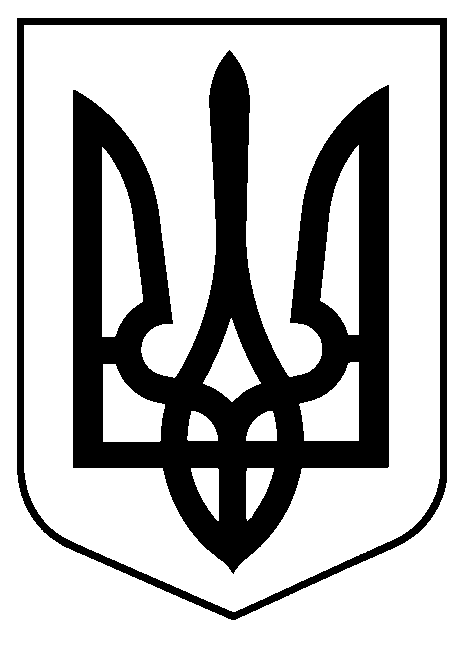 